Конспект урока по профессионально-трудовому обучениюТема урока: Пришивание пуговиц.  5классЦели:  Обучающая: Учить обучающихся пришивать пуговицы со сквозными отверстиями и с ушком, подбирая нитки в зависимости от пуговиц.Воспитывающая: Воспитывать аккуратность в работе, внимательность;Прививать эстетический вкус.Наглядность:  сведения о пуговицах;Кроссворд;Словарные слова;Плакат “Коллекция пуговиц по назначению”;Карточки с заданиями.Оборудование и материалы: Коллекция пуговиц;Лоскуты ткани;Рабочие коробки.Оформление доски: Кроссворд;Коллекция пуговиц;Коллекция пуговиц по назначению;Ход урокаI. Организационный момент.Посещаемость.II. Игра “Отгадай кроссворд”.Учитель.Ребята, прежде чем начнём урок мы немного поиграем, будем отгадывать кроссворд, отгадав кроссворд, мы узнаем тему нашего урока.Тот, кто отгадает первым загадку, произносит слово по слогам и вписывает его в кроссворд.1.Птичка – невеличкаНосик стальнойХвостик льняной.Ребята отвечают “Игла”2.Два конца, Два кольца,Посередине гвоздик.Ребята отвечают “Ножницы”3.В полотняной странеПо реке простынеПлывёт пароходТо назад, то вперёд,А за ним такая гладьНи морщинки не видатьРебята отвечают “Утюг”4.Цифры  чинно сели в рядОтчитать они велятМиллиметры, сантиметрыЧтобы ровным был наш ряд.Ребята отвечают “Линейка”5. Каким способом прикрепляют пуговицы к изделию? Ребята отвечают “Способ пришивание”6. Какая машина живёт у нас в мастерской? Ребята отвечают “Швейная”Когда кроссворд полностью отгадан, учитель показывает на слово по горизонтали, по вертикали, учащиеся читают тему урока “Пришивание пуговиц”Ну, вот мы с вами, ребята отгадали кроссворд, а теперь давайте прочитаем какая же тема сегодняшнего урока?!Ребята читают тему “Пришивание пуговиц”. III. Технические сведения о пуговицах.Учитель.Итак, тема нашего урока “Пришивание пуговиц”, но прежде чем приступить к работе, давайте поближе познакомимся с самой пуговицей.Пуговицы служат для застёгивания и отделки платья. Они бывают разных размеров, цветов, форм. По форме – круглые, овальные, квадратные, треугольные. Изготавливают пуговицы из разных материалов – они могут быть деревянные, пластмассовые, стеклянные, металлические, обтяжные из ткани.Для разных видов одежды (платья, пальто, брюк и т.д.) используют различные пуговицы. Поэтому их различают по назначению: плательные, пальтовые, костюмные, брючные, форменные, детские.IV. Работа по алгоритмам. (Устно) Применение пуговиц.Какие бывают пуговицы по форме, размеру, цвету?Из каких материалов выпускают пуговицы?Какие пуговицы бывают по назначению?Карточка №1.Задание. Найдите эти пуговицы у вас в наряде.V. Физкультминутка. Стоя, руки на талии, выполняются повороты туловища с разведением рук в стороны. На поворотах – вдох, возвращение в исходное положение – выдох. Повторить 5-6 раз в течении 1 мин. Это упражнение тонизирует косые мышцы спины, усиливает в них кровообращение.В исходном положении стоя выполняются энергичные махи руками из-за спины через стороны за голову и обратно. Руки расслаблены. Продолжительность 1-1,5 мин. Это упражнение усиливает кровоток и снимает напряжение с верхних конечностей.VI. Технические сведения о пришивании пуговиц.Учитель.Пуговицы пришивают со сквозными отверстиями и с ушком. От этого зависит способ пришивания пуговицы. Пришивают пуговицы вдвое сложенной нитью. Пуговицы со сквозными отверстиями пришиваются на ножке из ниток, высота которой должна соответствовать толщине ткани. Для образования ножки пуговицы в процессе пришивания держат на некотором расстоянии от материала. Ножку несколько раз обкручивают ниткой. Пуговицы со сквозными отверстиями пришивают к одежде катушечными нитками, под цвет пуговицы: с 2-мя отверстиями – 4-5 стежков, с 4-мя отверстиями, в каждую пару отверстий.Пуговицы с ушком пришивают ниткой в два сложения в цвет ткани, делают 4 стежка в ушко.Закрепление по карточкам.Карточка №1.Как пришивают пуговицу со сквозными отверстиями?Ребята отвечают “Пуговицы со сквозными отверстиями пришивают на ножке из ниток. Пришивают ниткой в два сложения в цвет пуговицы. Пуговицы с 2-мя отверстиями пришивают 4-5 стежками, с 4-мя отверстиями 2-4 стежка в каждую пару отверстий”.Карточка №2.От чего зависит способ пришивания пуговицы?Ребята отвечают “От самой пуговицы”.VII. Физкультминутка для глаз.Ребята, а теперь мы немножко отдохнём, мы послушаем сказку.Сказка.Давным-давно в одной деревне жили дед да бабка, и было у них две дочери. Старшая дочь была умница, красавица, а уж рукодельница – то какая! И жнёт, и прядёт, и ткёт, и вяжет, а уж шить, да вышивать была большая мастерица, обшивала всю семью.А младшая дочь была и умница и красавица, но ничего не умела делать, за что ни возьмётся всё у неё из рук валиться, всё испортит, всё порвёт.И решили дед с бабкой её отдать в соседнее село к мастеру в учение, чтоб научилась она какому-нибудь рукоделию.А идти её надо было через лес, лес-то был волшебным и жил в нём дед Лесовик и никто через лес не пройдёт пока задания не выполнит, которые дед Лесовик давал.А девочка Алёнка очень хотела научиться шить и решила она пройти через этот лес, хотя и страшно ей было, и боялась она не справиться с заданиями, поэтому, чтоб её не было так страшно и одиноко давайте, ребята, поможем её выполнить всю работу, что задаст ей дед Лесовик. Хорошо?Учитель читает задания. Ребята отгадывают задания. Задания. Как правильно отмерить длину нитки? Ребята отвечают “Длину рабочей нитки для шитья можно определить при помощи сантиметровой лентой или по руке”.Как завязать узелок? Ребята отвечают “Делают на пальце 2-3 оборота, закручивают и затягивают”.Какие инструменты и материалы нужны, чтоб пришить пуговицу к пальто? Ребята отвечают “Ножницы, нитки, иголки, пуговицы, напёрсток”.Какую технику безопасности нужно соблюдать при ручных работах? Ребята отвечают “Ножницы и иголки должны лежать в определённом месте, при выполнении ручных работ нужно надевать напёрсток, обязательно нужно надевать фартук и косынку, нельзя вкалывать иголки в одежду, нельзя отрывать зубами нитку”.Пришить пуговицу со сквозными отверстиями. Практическая работа.Подобрать нитки, и материалы, и пуговицу с ушком к платьевой ткани. Практическая работа. VIII. Итог занятий. Для чего служат пуговицы в одежде? Ребята отвечают “Для застёгивания и отделки одежды”.Какие пуговицы бывают по назначению? Ребята отвечают “Плательные, пальтовые, костюмные, брючные, форменные, детские”.Как правильно пришивают пуговицу со сквозными отверстиями? Ребята отвечают “Пуговицу со сквозными отверстиями пришивают к одежде катушечными нитками №40 – 60 под цвет пуговицы, 4-мя стежками. Пуговицы с 2-мя отверстиями пришивают 4-5 стежками, с 4-мя отверстиями пришивают 2-4 стежками в каждую пару отверстий”.Как правильно подобрать нитку, чтобы пришить пуговицу с ушком? Ребята отвечают “Пуговицы с ушком пришивают 4-мя стежками, катушечными нитками №40 – 60 под цвет ткани”.Учащиеся делятся своими впечатлениями, рассказывают о выполненной работе.Учитель обращает внимание на ошибки, допущенные учащимися во время работы. Совместно с учащимися находят пути их исправлений.Оценки за урок.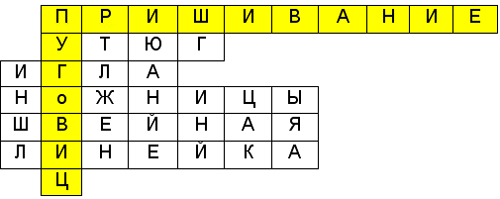 